.Note: This dance was choreographed specifically for the Turquoise Coast Country & Line Dance Festival in Antalya - TURKEY, 20th November 201020 count intro – start on vocalsSection 1Pidgeon Toes, Right Heel Dig, Left Heel DigSection 2Grapevine Right, Hitch, Grapevine Left With 1/4 Turn, HitchSection 3Grapevine Right, Hitch, Grapevine Left With 1/4 Turn, HitchSection 4Side Touches, Step 1/4 Pivot Turn, Stomp, StompBegin againContacts:Özgür & Mürüvvet Takaç (Country Club, Ankara - TURKEY)Email: salondanslari@yahoo.com Web site: http://www.linedancetr.comSteve & Denise Bisson (Phoenix LDC, NORTHERN CYPRUS)Email: steveandenise@gmail.com  Web site: http://phoenixldc.wordpress.com(In The) Line of Fire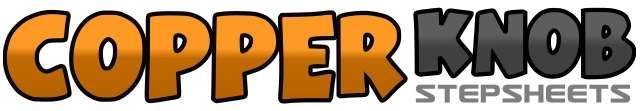 .......Count:32Wall:4Level:Beginner.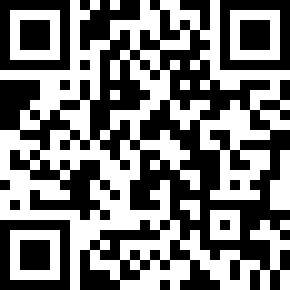 Choreographer:Ozgur "Oscar" TAKAÇ (TUR), Steve Bisson (UK) & Denise Bisson (UK) - November 2010Ozgur "Oscar" TAKAÇ (TUR), Steve Bisson (UK) & Denise Bisson (UK) - November 2010Ozgur "Oscar" TAKAÇ (TUR), Steve Bisson (UK) & Denise Bisson (UK) - November 2010Ozgur "Oscar" TAKAÇ (TUR), Steve Bisson (UK) & Denise Bisson (UK) - November 2010Ozgur "Oscar" TAKAÇ (TUR), Steve Bisson (UK) & Denise Bisson (UK) - November 2010.Music:Settin' the Woods On Fire - The TractorsSettin' the Woods On Fire - The TractorsSettin' the Woods On Fire - The TractorsSettin' the Woods On Fire - The TractorsSettin' the Woods On Fire - The Tractors........1-2-3-4Fan both heels out and in x 25-6-7-8Touch right heel in front, step right to left, touch left heel in front, step left to right1-2-3-4Step right to right side, step left behind right, step right to right side, hitch left knee5-6-7-8Step left to left side, step right behind left, step to left side making ¼ turn left, hitch right knee1-2-3-4Step right to right side, step left behind right, step right to right side, hitch left knee5-6-7-8Step left to left side, step right behind left, step to left side making ¼ turn left, hitch right knee1-2-3-4Step right to right side, touch left to right, step left to left side, touch right to left5-6-7-8Step right forward, pivot 1/4 turn left, stomp right, stomp left